1.1. Описание услуги1.1. Описание услуги1.1. Описание услуги1.1. Описание услуги1.1. Описание услуги1.1. Описание услуги1.1. Описание услугиВ рамках предоставления ИТ услуги осуществляется комплекс работ, позволяющий обеспечить стабильное функционирование программно-аппаратного комплекса системы резервного копирования (далее СРК), а также выполнение резервного копирования и восстановления данных серверов Заказчика, размещаемых в локальных инфраструктурах.В рамках предоставления ИТ услуги осуществляется комплекс работ, позволяющий обеспечить стабильное функционирование программно-аппаратного комплекса системы резервного копирования (далее СРК), а также выполнение резервного копирования и восстановления данных серверов Заказчика, размещаемых в локальных инфраструктурах.В рамках предоставления ИТ услуги осуществляется комплекс работ, позволяющий обеспечить стабильное функционирование программно-аппаратного комплекса системы резервного копирования (далее СРК), а также выполнение резервного копирования и восстановления данных серверов Заказчика, размещаемых в локальных инфраструктурах.В рамках предоставления ИТ услуги осуществляется комплекс работ, позволяющий обеспечить стабильное функционирование программно-аппаратного комплекса системы резервного копирования (далее СРК), а также выполнение резервного копирования и восстановления данных серверов Заказчика, размещаемых в локальных инфраструктурах.В рамках предоставления ИТ услуги осуществляется комплекс работ, позволяющий обеспечить стабильное функционирование программно-аппаратного комплекса системы резервного копирования (далее СРК), а также выполнение резервного копирования и восстановления данных серверов Заказчика, размещаемых в локальных инфраструктурах.В рамках предоставления ИТ услуги осуществляется комплекс работ, позволяющий обеспечить стабильное функционирование программно-аппаратного комплекса системы резервного копирования (далее СРК), а также выполнение резервного копирования и восстановления данных серверов Заказчика, размещаемых в локальных инфраструктурах.В рамках предоставления ИТ услуги осуществляется комплекс работ, позволяющий обеспечить стабильное функционирование программно-аппаратного комплекса системы резервного копирования (далее СРК), а также выполнение резервного копирования и восстановления данных серверов Заказчика, размещаемых в локальных инфраструктурах.1.2. Способ подключения к ИТ-системе (если необходимо и в зависимости от технической возможности организации)1.2. Способ подключения к ИТ-системе (если необходимо и в зависимости от технической возможности организации)1.2. Способ подключения к ИТ-системе (если необходимо и в зависимости от технической возможности организации)1.2. Способ подключения к ИТ-системе (если необходимо и в зависимости от технической возможности организации)1.2. Способ подключения к ИТ-системе (если необходимо и в зависимости от технической возможности организации)1.2. Способ подключения к ИТ-системе (если необходимо и в зависимости от технической возможности организации)1.2. Способ подключения к ИТ-системе (если необходимо и в зависимости от технической возможности организации)Ярлык на Портале терминальных приложенийПрямая ссылка на Web-ресурс из КСПДПрямая ссылка на Web-ресурс из Интернет (требуется СКЗИ на АРМ / не требуется)«Толстый клиент» на АРМ пользователя (требуется СКЗИ на АРМ / не требуется)Другой способ:С использованием клиент-серверного программного обеспеченияЯрлык на Портале терминальных приложенийПрямая ссылка на Web-ресурс из КСПДПрямая ссылка на Web-ресурс из Интернет (требуется СКЗИ на АРМ / не требуется)«Толстый клиент» на АРМ пользователя (требуется СКЗИ на АРМ / не требуется)Другой способ:С использованием клиент-серверного программного обеспеченияЯрлык на Портале терминальных приложенийПрямая ссылка на Web-ресурс из КСПДПрямая ссылка на Web-ресурс из Интернет (требуется СКЗИ на АРМ / не требуется)«Толстый клиент» на АРМ пользователя (требуется СКЗИ на АРМ / не требуется)Другой способ:С использованием клиент-серверного программного обеспеченияЯрлык на Портале терминальных приложенийПрямая ссылка на Web-ресурс из КСПДПрямая ссылка на Web-ресурс из Интернет (требуется СКЗИ на АРМ / не требуется)«Толстый клиент» на АРМ пользователя (требуется СКЗИ на АРМ / не требуется)Другой способ:С использованием клиент-серверного программного обеспеченияЯрлык на Портале терминальных приложенийПрямая ссылка на Web-ресурс из КСПДПрямая ссылка на Web-ресурс из Интернет (требуется СКЗИ на АРМ / не требуется)«Толстый клиент» на АРМ пользователя (требуется СКЗИ на АРМ / не требуется)Другой способ:С использованием клиент-серверного программного обеспеченияЯрлык на Портале терминальных приложенийПрямая ссылка на Web-ресурс из КСПДПрямая ссылка на Web-ресурс из Интернет (требуется СКЗИ на АРМ / не требуется)«Толстый клиент» на АРМ пользователя (требуется СКЗИ на АРМ / не требуется)Другой способ:С использованием клиент-серверного программного обеспеченияЯрлык на Портале терминальных приложенийПрямая ссылка на Web-ресурс из КСПДПрямая ссылка на Web-ресурс из Интернет (требуется СКЗИ на АРМ / не требуется)«Толстый клиент» на АРМ пользователя (требуется СКЗИ на АРМ / не требуется)Другой способ:С использованием клиент-серверного программного обеспечения1.3. Группа корпоративных бизнес-процессов / сценариев, поддерживаемых в рамках услуги   1.3. Группа корпоративных бизнес-процессов / сценариев, поддерживаемых в рамках услуги   1.3. Группа корпоративных бизнес-процессов / сценариев, поддерживаемых в рамках услуги   1.3. Группа корпоративных бизнес-процессов / сценариев, поддерживаемых в рамках услуги   1.3. Группа корпоративных бизнес-процессов / сценариев, поддерживаемых в рамках услуги   1.3. Группа корпоративных бизнес-процессов / сценариев, поддерживаемых в рамках услуги   1.3. Группа корпоративных бизнес-процессов / сценариев, поддерживаемых в рамках услуги   Для данной услуги не применяется.Для данной услуги не применяется.Для данной услуги не применяется.Для данной услуги не применяется.Для данной услуги не применяется.Для данной услуги не применяется.Для данной услуги не применяется.1.4. Интеграция с корпоративными ИТ-системами1.4. Интеграция с корпоративными ИТ-системами1.4. Интеграция с корпоративными ИТ-системами1.4. Интеграция с корпоративными ИТ-системами1.4. Интеграция с корпоративными ИТ-системами1.4. Интеграция с корпоративными ИТ-системами1.4. Интеграция с корпоративными ИТ-системамиИТ-системаГруппа процессовГруппа процессовГруппа процессовГруппа процессовГруппа процессовДля данной услуги не применяетсяДля данной услуги не применяетсяДля данной услуги не применяетсяДля данной услуги не применяетсяДля данной услуги не применяется1.5. Интеграция с внешними ИТ-системами1.5. Интеграция с внешними ИТ-системами1.5. Интеграция с внешними ИТ-системами1.5. Интеграция с внешними ИТ-системами1.5. Интеграция с внешними ИТ-системами1.5. Интеграция с внешними ИТ-системами1.5. Интеграция с внешними ИТ-системамиИТ-системаГруппа процессовГруппа процессовГруппа процессовГруппа процессовГруппа процессовДля данной услуги не применяетсяДля данной услуги не применяетсяДля данной услуги не применяетсяДля данной услуги не применяетсяДля данной услуги не применяется1.6. Состав услуги1.6. Состав услуги1.6. Состав услуги1.6. Состав услуги1.6. Состав услуги1.6. Состав услуги1.6. Состав услугиЦентр поддержки пользователей- Приём, обработка, регистрация и маршрутизация поступающих обращений от пользователей; - Первичный анализ листов исполнения.- Приём, обработка, регистрация и маршрутизация поступающих обращений от пользователей; - Первичный анализ листов исполнения.- Приём, обработка, регистрация и маршрутизация поступающих обращений от пользователей; - Первичный анализ листов исполнения.- Приём, обработка, регистрация и маршрутизация поступающих обращений от пользователей; - Первичный анализ листов исполнения.- Приём, обработка, регистрация и маршрутизация поступающих обращений от пользователей; - Первичный анализ листов исполнения.Функциональная поддержкаВ рамках предоставления услуги Исполнитель осуществляет следующие работы:Разовые / по изменениямКомплекс работ по настройке и подключению сервера к СРК;По типовым обращениям (запросу от ответственных лиц Заказчика):Отключение от СРК серверов Заказчика;Изменение настроек планового резервного копирования и восстановления серверов Заказчика;Восстановление данных серверов Заказчика при авариях;Тестовое восстановление данных серверов Заказчика, в течение 1 года, в объёме не превышающим 15% от общего числа подключенных серверов Заказчика;Выполнение внепланового резервного копирования и восстановления данных серверов Заказчика;Аудит локальных ИС, подключенных к СРК.Регламентные:Проверка доступности агентов СРК;Проверка доступности узлов хранения;Проверка прохождения заданий;Проверка ленточной библиотеки;Проверка достаточности пространства для хранения резервных копий;Проверка актуальности резервных копий;Проверка системных сообщений;Проверка свободного места на системном диске;Проверка состояния лицензий СРК.По инцидентам:Диагностика и устранение возникающих проблем в рамках поступающих обращений.В рамках предоставления услуги Исполнитель осуществляет следующие работы:Разовые / по изменениямКомплекс работ по настройке и подключению сервера к СРК;По типовым обращениям (запросу от ответственных лиц Заказчика):Отключение от СРК серверов Заказчика;Изменение настроек планового резервного копирования и восстановления серверов Заказчика;Восстановление данных серверов Заказчика при авариях;Тестовое восстановление данных серверов Заказчика, в течение 1 года, в объёме не превышающим 15% от общего числа подключенных серверов Заказчика;Выполнение внепланового резервного копирования и восстановления данных серверов Заказчика;Аудит локальных ИС, подключенных к СРК.Регламентные:Проверка доступности агентов СРК;Проверка доступности узлов хранения;Проверка прохождения заданий;Проверка ленточной библиотеки;Проверка достаточности пространства для хранения резервных копий;Проверка актуальности резервных копий;Проверка системных сообщений;Проверка свободного места на системном диске;Проверка состояния лицензий СРК.По инцидентам:Диагностика и устранение возникающих проблем в рамках поступающих обращений.В рамках предоставления услуги Исполнитель осуществляет следующие работы:Разовые / по изменениямКомплекс работ по настройке и подключению сервера к СРК;По типовым обращениям (запросу от ответственных лиц Заказчика):Отключение от СРК серверов Заказчика;Изменение настроек планового резервного копирования и восстановления серверов Заказчика;Восстановление данных серверов Заказчика при авариях;Тестовое восстановление данных серверов Заказчика, в течение 1 года, в объёме не превышающим 15% от общего числа подключенных серверов Заказчика;Выполнение внепланового резервного копирования и восстановления данных серверов Заказчика;Аудит локальных ИС, подключенных к СРК.Регламентные:Проверка доступности агентов СРК;Проверка доступности узлов хранения;Проверка прохождения заданий;Проверка ленточной библиотеки;Проверка достаточности пространства для хранения резервных копий;Проверка актуальности резервных копий;Проверка системных сообщений;Проверка свободного места на системном диске;Проверка состояния лицензий СРК.По инцидентам:Диагностика и устранение возникающих проблем в рамках поступающих обращений.В рамках предоставления услуги Исполнитель осуществляет следующие работы:Разовые / по изменениямКомплекс работ по настройке и подключению сервера к СРК;По типовым обращениям (запросу от ответственных лиц Заказчика):Отключение от СРК серверов Заказчика;Изменение настроек планового резервного копирования и восстановления серверов Заказчика;Восстановление данных серверов Заказчика при авариях;Тестовое восстановление данных серверов Заказчика, в течение 1 года, в объёме не превышающим 15% от общего числа подключенных серверов Заказчика;Выполнение внепланового резервного копирования и восстановления данных серверов Заказчика;Аудит локальных ИС, подключенных к СРК.Регламентные:Проверка доступности агентов СРК;Проверка доступности узлов хранения;Проверка прохождения заданий;Проверка ленточной библиотеки;Проверка достаточности пространства для хранения резервных копий;Проверка актуальности резервных копий;Проверка системных сообщений;Проверка свободного места на системном диске;Проверка состояния лицензий СРК.По инцидентам:Диагностика и устранение возникающих проблем в рамках поступающих обращений.В рамках предоставления услуги Исполнитель осуществляет следующие работы:Разовые / по изменениямКомплекс работ по настройке и подключению сервера к СРК;По типовым обращениям (запросу от ответственных лиц Заказчика):Отключение от СРК серверов Заказчика;Изменение настроек планового резервного копирования и восстановления серверов Заказчика;Восстановление данных серверов Заказчика при авариях;Тестовое восстановление данных серверов Заказчика, в течение 1 года, в объёме не превышающим 15% от общего числа подключенных серверов Заказчика;Выполнение внепланового резервного копирования и восстановления данных серверов Заказчика;Аудит локальных ИС, подключенных к СРК.Регламентные:Проверка доступности агентов СРК;Проверка доступности узлов хранения;Проверка прохождения заданий;Проверка ленточной библиотеки;Проверка достаточности пространства для хранения резервных копий;Проверка актуальности резервных копий;Проверка системных сообщений;Проверка свободного места на системном диске;Проверка состояния лицензий СРК.По инцидентам:Диагностика и устранение возникающих проблем в рамках поступающих обращений.Поддержка интеграционных процессовДля данной услуги не применяетсяДля данной услуги не применяетсяДля данной услуги не применяетсяДля данной услуги не применяетсяДля данной услуги не применяетсяИТ-инфраструктураДля данной услуги не применяетсяДля данной услуги не применяетсяДля данной услуги не применяетсяДля данной услуги не применяетсяДля данной услуги не применяетсяМодификация ИТ-системыРазвитие и модификация ИТ-системы в части реализации нового функционала в рамках настоящей услуги не осуществляетсяРазвитие и модификация ИТ-системы в части реализации нового функционала в рамках настоящей услуги не осуществляетсяРазвитие и модификация ИТ-системы в части реализации нового функционала в рамках настоящей услуги не осуществляетсяРазвитие и модификация ИТ-системы в части реализации нового функционала в рамках настоящей услуги не осуществляетсяРазвитие и модификация ИТ-системы в части реализации нового функционала в рамках настоящей услуги не осуществляется1.7. Наименование и место хранения пользовательской документации:1.7. Наименование и место хранения пользовательской документации:1.7. Наименование и место хранения пользовательской документации:1.7. Наименование и место хранения пользовательской документации:1.7. Наименование и место хранения пользовательской документации:1.7. Наименование и место хранения пользовательской документации:1.7. Наименование и место хранения пользовательской документации:ИТ-системаПуть: … → …Путь: … → …Путь: … → …Путь: … → …Путь: … → …Портал Госкорпорации «Росатом»Путь: … → https://portalga.rosatom.local/cdocs/dit_uiti_RK_Shared/Documents/Template/Backup_card.xlsxПуть: … → https://portalga.rosatom.local/cdocs/dit_uiti_RK_Shared/Documents/Template/Backup_card.xlsxПуть: … → https://portalga.rosatom.local/cdocs/dit_uiti_RK_Shared/Documents/Template/Backup_card.xlsxПуть: … → https://portalga.rosatom.local/cdocs/dit_uiti_RK_Shared/Documents/Template/Backup_card.xlsxПуть: … → https://portalga.rosatom.local/cdocs/dit_uiti_RK_Shared/Documents/Template/Backup_card.xlsxИное местопо согласованию с Заказчикомпо согласованию с Заказчикомпо согласованию с Заказчикомпо согласованию с Заказчикомпо согласованию с ЗаказчикомИное местопо согласованию с Заказчикомпо согласованию с Заказчикомпо согласованию с Заказчикомпо согласованию с Заказчикомпо согласованию с ЗаказчикомИное местопо согласованию с Заказчикомпо согласованию с Заказчикомпо согласованию с Заказчикомпо согласованию с Заказчикомпо согласованию с Заказчиком1.8. Ограничения по оказанию услуги1.8. Ограничения по оказанию услуги1.8. Ограничения по оказанию услуги1.8. Ограничения по оказанию услуги1.8. Ограничения по оказанию услуги1.8. Ограничения по оказанию услуги1.8. Ограничения по оказанию услугиЗаказчик перед началом оказания услуги обязательно должен предоставить Исполнителю:Техническое решение, содержащее заполненную карту резервного копирования (далее КРК) данных (см. Приложение 1 или https://portalga.rosatom.local/cdocs/dit_uiti_RK_Shared/Documents/Template/Backup_card.xlsx), а также доступ к указанным в КРК серверам, открытые межсетевые взаимодействия описанные в техническом решении.Заказчик перед началом оказания услуги обязательно должен предоставить Исполнителю:Техническое решение, содержащее заполненную карту резервного копирования (далее КРК) данных (см. Приложение 1 или https://portalga.rosatom.local/cdocs/dit_uiti_RK_Shared/Documents/Template/Backup_card.xlsx), а также доступ к указанным в КРК серверам, открытые межсетевые взаимодействия описанные в техническом решении.Заказчик перед началом оказания услуги обязательно должен предоставить Исполнителю:Техническое решение, содержащее заполненную карту резервного копирования (далее КРК) данных (см. Приложение 1 или https://portalga.rosatom.local/cdocs/dit_uiti_RK_Shared/Documents/Template/Backup_card.xlsx), а также доступ к указанным в КРК серверам, открытые межсетевые взаимодействия описанные в техническом решении.Заказчик перед началом оказания услуги обязательно должен предоставить Исполнителю:Техническое решение, содержащее заполненную карту резервного копирования (далее КРК) данных (см. Приложение 1 или https://portalga.rosatom.local/cdocs/dit_uiti_RK_Shared/Documents/Template/Backup_card.xlsx), а также доступ к указанным в КРК серверам, открытые межсетевые взаимодействия описанные в техническом решении.Заказчик перед началом оказания услуги обязательно должен предоставить Исполнителю:Техническое решение, содержащее заполненную карту резервного копирования (далее КРК) данных (см. Приложение 1 или https://portalga.rosatom.local/cdocs/dit_uiti_RK_Shared/Documents/Template/Backup_card.xlsx), а также доступ к указанным в КРК серверам, открытые межсетевые взаимодействия описанные в техническом решении.Заказчик перед началом оказания услуги обязательно должен предоставить Исполнителю:Техническое решение, содержащее заполненную карту резервного копирования (далее КРК) данных (см. Приложение 1 или https://portalga.rosatom.local/cdocs/dit_uiti_RK_Shared/Documents/Template/Backup_card.xlsx), а также доступ к указанным в КРК серверам, открытые межсетевые взаимодействия описанные в техническом решении.Заказчик перед началом оказания услуги обязательно должен предоставить Исполнителю:Техническое решение, содержащее заполненную карту резервного копирования (далее КРК) данных (см. Приложение 1 или https://portalga.rosatom.local/cdocs/dit_uiti_RK_Shared/Documents/Template/Backup_card.xlsx), а также доступ к указанным в КРК серверам, открытые межсетевые взаимодействия описанные в техническом решении.1.9. Норматив на поддержку*1.9. Норматив на поддержку*1.9. Норматив на поддержку*1.9. Норматив на поддержку*1.9. Норматив на поддержку*1.9. Норматив на поддержку*1.9. Норматив на поддержку*ПодразделениеПредельное значение трудозатрат на поддержку 1 единицы объемного показателя по услуге (чел.мес.)Предельное значение трудозатрат на поддержку 1 единицы объемного показателя по услуге (чел.мес.)Предельное значение трудозатрат на поддержку 1 единицы объемного показателя по услуге (чел.мес.)Предельное значение трудозатрат на поддержку 1 единицы объемного показателя по услуге (чел.мес.)Предельное значение трудозатрат на поддержку 1 единицы объемного показателя по услуге (чел.мес.)Функциональная поддержка0,004023211Единица измерения: Сервер подключенный к СРК0,004023211Единица измерения: Сервер подключенный к СРК0,004023211Единица измерения: Сервер подключенный к СРК0,004023211Единица измерения: Сервер подключенный к СРК0,004023211Единица измерения: Сервер подключенный к СРКПоддержка интеграционных процессовДля данной услуги не применяетсяДля данной услуги не применяетсяДля данной услуги не применяетсяДля данной услуги не применяетсяДля данной услуги не применяетсяИТ-инфраструктураДля данной услуги не применяетсяДля данной услуги не применяетсяДля данной услуги не применяетсяДля данной услуги не применяетсяДля данной услуги не применяется1.10. Дополнительные параметры оказания услуги1.10. Дополнительные параметры оказания услуги1.10. Дополнительные параметры оказания услуги1.10.1. Допустимый простой ИТ-ресурса в течении года, часовСогласно техническому решению на подключаемую ИС1.10.2. Срок хранения данных резервного копирования (в календарных днях)Согласно техническому решению на подключаемую ИС1.10.3. Целевая точка восстановления ИТ-ресурса (RPO) (в рабочих часах)Согласно техническому решению на подключаемую ИС1.10.4. Целевое время восстановления ИТ-ресурса (RTO) (в рабочих часах)Согласно техническому решению на подключаемую ИС1.10.5. Обеспечение катастрофоустойчивости ИТ-ресурсаСогласно техническому решению на подключаемую ИС1.10.6. Тарификация используемого места хранения в СРКМесто хранения резервных копий тарифицируется отдельно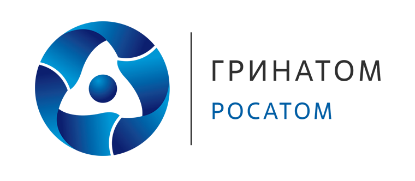 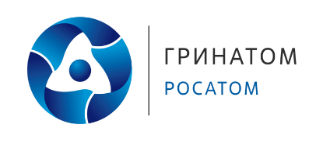 